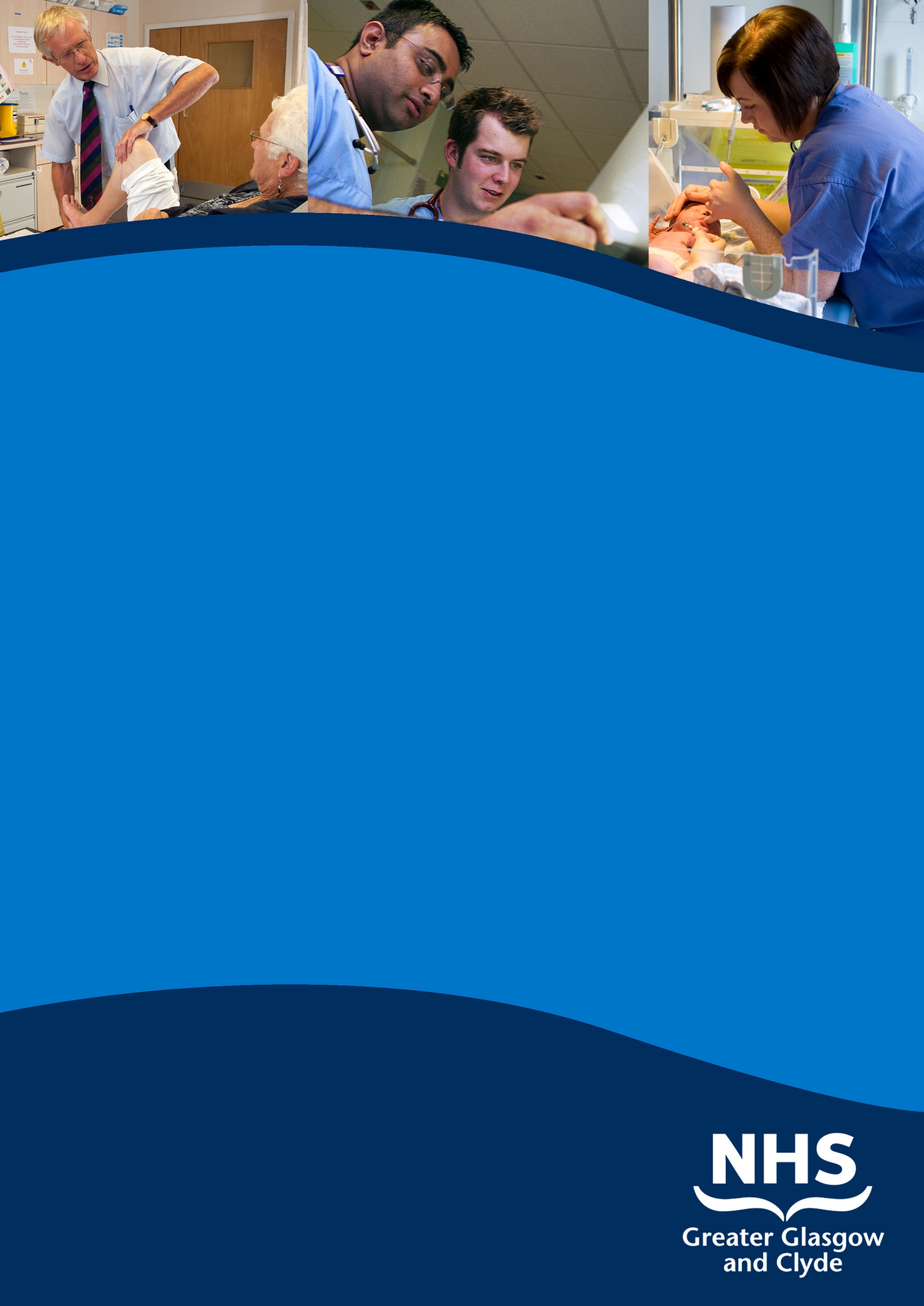 clinical fellow/senior clinical fellowCystic fibrosisFELLOW    , Information packreF: 56411DClosing Date: 31st may 2019 www.nhsggc.org.uk/medicaljobsSUMMARY INFORMATION Post:   clinical fellow/senior clinical fellow cystic fibrosis fellow - part of the west of scotlan d cystic fibrosis unit Base: Applications are invited for the above post in Respiratory Medicine, based at the Queen Elizabeth University Hospital (QEUH) This post will commence in August 2019.The West of Scotland Adult Cystic Fibrosis Unit is funded directly by the National Services Division of the Scottish Government, with the aim of providing excellent care for people with CF.  We operate as a multidisciplinary team and care for people with cystic fibrosis from throughout the West of Scotland. The West of Scotland Unit is the largest of the three Scottish Cystic Fibrosis units caring for 274 adults with Cystic Fibrosis.  The unit is based in the Queen Elizabeth University Hospital.  This new hospital provides excellent inpatient and outpatient accommodation and comprehensive investigative facilities for patients with cystic fibrosis. The cystic fibrosis unit is closely integrated within the large general respiratory unit and has longstanding clinical collaborations with related specialties including diabetes and palliative care.The clinical role of this Cystic Fibrosis Fellow post is to work as part of the multidisciplinary team to provide inpatient and outpatient care of people with cystic fibrosis. It is expected that whilst in this post the Fellow will gain competency in practical procedures related to cystic fibrosis such as long line insertion (PIC) and gain exposure to other respiratory procedures including such as pleural procedures and  bronchoscopy.  To gain respiratory experience it will be possible to participate in the general respiratory out-patient clinics and general respiratory teaching programme within Glasgow Hospitals. The unit has a highly active research programme including collaborations with the University of Glasgow, the University of Strathclyde and a variety of Pharma companies. The unit is involved in preclinical basic science research and phase I, II and III clinical trials. Dr Gordon MacGregor holds an NRS career research fellowship and the unit holds a SMART grant in conjunction with Lamellar Biomedical. The Fellow will have the opportunity to take an active part in research in either clinical cystic fibrosis research or basic science research (the research can relate to any aspects of CF such as adherence, CF genetics, palliative care or more basic science such as aspects of infection, inflammation and immunity).  An option would be to generate sufficient material for an MSc or MD Degree or other postgraduate degree. Alternatively the fellow could concentrate on acquiring clinical skills and experience before applying for higher levels of clinical training.  Such options can be discussed with the successful candidate and tailored towards enhancing their CV with regard to their future career aims.Acute DivisionNHS Greater Glasgow and ClydeFurther Particulars of Post ofClinical Fellow/Senior Clinical Fellow Cystic FibrosisBased at the Queen Elizabeth University HospitalPOST REFERENCE 56411DABOUT USThe Acute Division of NHS Greater Glasgow & Clyde is the largest group of adult acute hospitals in Scotland - offering many opportunities to ensure job satisfaction and career development. We provide a wide range of services from community-based care through to the full range of general hospital services.  The south and West sector has a sound academic and research base and excellent teaching reputation with links to Glasgow’s three Universities, staff are committed to making a contribution to teaching at both undergraduate and post graduate level.The Queen Elizabeth Hospital provides a wide range of secondary acute care for approx 560,000 people and employs approximately 14,300 staff. Much complex surgical work is also carried out in our hospitals as we are home to a number of the country’s tertiary and national services including renal transplantation. Our patients not only come from Greater Glasgow and Clyde but also in some instances, from the whole of the West of Scotland and for our national services the whole of Scotland.By joining us now you will have the opportunity to be involved in the development and re-design of this transformation - enjoying a real chance to shape services for the future, bringing benefit to you, your colleagues and our patients.1.	General Remarks	Tenure of the above post is provisionally offered for 2 years2.	Description of the Hospital and the Post	Cystic Fibrosis Multidisciplinary Team	Dr Steve Bicknell, Consultant Physician & DirectorDr Ewen Ross, Consultant PhysicianDr Stephen Thomson, Consultant PhysicianDr Gordon MacGregor, Consultant Physician & NRS Career Research FellowDr Alistair McKeown, Palliative Care ConsultantDr Christine Peters, Consultant MicrobiologistDr Sujata Sriram, Associate SpecialistSusan Hempsey, Clinical Nurse SpecialistJane Young, Clinical Nurse SpecialistLisa Morrison, PhysiotherapistStephanie Milroy, PhysiotherapistSuzanne Barclay, PhysiotherapistIona Patterson, PharmacistRuth Waters, PharmacistDiane McTavish, DieticianSejal Patel, Clinical PsychologistSheila Kirkpatrick, Secretary and Data ManagerMarion Dick, Secretary and Data ManagerOther Respiratory Consultant Staff	Dr Kevin Blyth 	Dr Dave Anderson 	Dr Scott Davidson	Dr Pete KewinDr Anne McKay	Dr Caroline O’Dowd	Dr Colin Church	Dr Evelyn Millar	Dr Martin Johnson 	Dr Nicola Deans	Dr Nicola Lee		Dr Joe SarvesvaranDr Malcolm Shepherd Dr Melanie Brewis	The Queen Elizabeth University Hospital opened in June 2015, combining on one site the majority of acute in-patient medical services from the previous Southern General, Victoria Infirmary, Western Infirmary and Gartnavel General. The Department of Respiratory Medicine occupies the 4 wards on level 7 of the new hospital (112 beds) and additionally operates 16 beds within the speciality-based medical receiving unit on the ground floor. In addition to contribution to the care of general medical and general respiratory patients, the consultants contribute to most major respiratory subspecialities, including lung cancer, pleural diseases, complex sleep and ventilation, interstitial lung disease, COPD and asthma. Components of the Scottish Pulmonary Vascular Unit are based within the department.  Regional sleep inpatient diagnostics are based at Gartnavel General Hospital, with a new expanded 5 bed sleep and exercise physiology unit opening in q1 2016.Out-patient and day case activity continues both within the new hospital for previous Southern General activity and on the Gartnavel and Victoria ACH sites.	3.	Duties of the Post	This post is for 1 year, although a further year extension with a view to attaining an MD or MSc is an option.The post-holder will contribute to review of inpatient and daycase patients in  the inpatient CF  unit at QEUH. .	There will be access to the Scottish joint deanery training programme for Respiratory Medicine. There will be ample time to undertake a period of supervised clinical research.  Specific research projects will be open to discussion with the appointee, with a view to enhancing their CV and continuing professional development.There is an opportunity to contribute to Respiratory/General Medicine on call rota.4.	Study and TrainingStudy leave within the United Kingdom will be in accordance with the terms and conditions of service.  For overseas study leave, application is made to the Divisions Clinical Director or Associate Medical Director.An excellent and comprehensive medical library is sited in the hospital and includes a CD-ROM based reference search system.  The post holder will be encouraged to attend and participate in the various post-graduate educational forums in the West of Scotland, the Infirmary itself and the Royal College of Physicians and Surgeons of Glasgow.The trainee will be encouraged to participate in the teaching of medical, nursing and other health care professionals within the unit.   There will be opportunities to contribute to undergraduate teaching of medical students from the University of Glasgow.Research training will be directly provided, including Glasgow Clinical Research Facility modules and University of Glasgow generic training programme.Participation in audit within the unit is strongly encouraged.LOCATION OF DUTIESThe post is based within the Department of Respiratory Medicine at the Queen Elizabeth University Hospital. APPOINTMENTThe appointment is full-time, for 1 year.  Accommodation is not available.MEDICAL NEGLIGENCEIn terms of NHS Circular 1989 (PCS) 32 dealing with Medical Negligence, the Division does not require you to subscribe to a Medical Defence Organisation.  Division indemnity will cover only Trust responsibilities.It may, however, be in your interests to subscribe to a defence body in order to ensure you are covered for any work which does not fall within the scope of the indemnity scheme.DATE WHEN THE POST IS VACANTAugust  2019.  DETAILS OF ARRANGEMENTS FOR APPLICANT TO VISIT HOSPITAL/DISCUSS POSTApplicants may visit the Hospital and the Unit and informal queries are welcomed.Dr S Bicknell		stephen.bicknell@nhs.netDr E Ross		ewen.ross@ggc.scot.nhs.uk			Dr G MacGregor	 gordon.macgregor@ggc.scot.nhs.ukDr Stephen Thomson	stephenthomson1@nhs.netSecretary -		 0141 451 6094, (Heather.Anderson2@ggc.scot.nhs.uk)TERMS AND CONDITIONS OF SERVICEThe conditions of service are those laid down and amended from time to time by the Hospital and Medical & Dental Whitley Council.FURTHER INFORMATIONFor further information on NHS Greater Glasgow and Clyde, please visit our website on www.nhsggc.org.ukView all our vacancies at: www.nhsggc.org.uk/medicaljobsRegister for Job Alerts at: www.medicaljobs.scot.nhs.ukApplicants wishing further information about the post are invited to contact Dr. Steve Bicknell, Dr. Gordon MacGregor or Dr. Ewen Ross on 0141 451 6094 with whom visiting arrangements can also be made.  How to applyTo apply for these posts please include your CV and names and addresses of 3 Referees, along with the following documents; (click on the hyperlinks to open)Medical and Dental Application and Equal Opportunities Monitoring FormDeclaration Form Regarding Fitness to PracticeImmigration QuestionnaireAlternatively please visit www.nhsggc.org.uk/medicaljobs and click on the “How to Apply” tab to access application for and CV submission information.NOMINATION OF REFEREES It is Board policy that no person can act as a member of an Advisory Appointments  Committee and be a referee for a candidate for that post.  You should therefore check with your proposed referees whether there is likely to be any difficulty in this respect for we may otherwise have to invite you to submit another name or namesReturn of ApplicationsPlease return your application by email to nhsggcrecruitment@nhs.net or to the recruitment address below;Medical and Dental Recruitment TeamNHS Greater Glasgow and ClydeWest Glasgow ACH (formerly Yorkhill) 2nd FloorDalnair Street, Yorkhill, G3 8SJ  CLOSING DATEThe closing Date will be 31st May 2019TYPE OF CONTRACTFixed Term GRADE AND SALARYClinical Fellow/Senior Clinical FellowThe salary scale will be £32,157 to £50,563( pro rata)New Entrants to the NHS will normally commence on the minimum point of the salary scale, (dependent on qualifications and experience). Salary is paid monthly by Bank Credit Transfer.HOURS OF DUTYFull Time 40.00SUPERANNUATIONNew entrants to NHS Greater Glasgow and Clyde who are aged sixteen but under seventy five will be enrolled automatically into membership of the NHS Pension Scheme.  Should you choose to "opt out" arrangements can be made to do this via: www.sppa.gov.uk REMOVAL EXPENSESAssistance with removal and associated expenses may be given and would be discussed and agreed prior to appointment.   EXPENSES OF CANDIDATES FOR APPOINTMENTCandidates who are requested to attend an interview will be given assistance with appropriate travelling expenses. Re-imbursement shall not normally be made to employees who withdraw their application or refuse an offer of appointment.TOBACCO POLICYNHS Greater Glasgow and Clyde operate a No Smoking Policy in all premises and grounds.DISCLOSURE SCOTLANDThis post is considered to be in the category of “Regulated Work” and therefore requires a Disclosure Scotland Protection of Vulnerable Groups Scheme (PVG) Membership.CONFIRMATION OF ELIGIBILITY TO WORK IN THE UKNHS Greater Glasgow and Clyde (NHSGGC) has a legal obligation to             ensure that it’s employees, both EEA and non EEA nationals, are legally entitled to work in the United Kingdom.  Before any person can commence employment within NHS GGC they will need to provide documentation to prove that they are eligible to work in the UK.  Non EEA nationals will be required to show evidence that either Entry Clearance or Leave to Remain in the UK has been granted for the work which they are applying to do.  Where an individual is subject to immigration control under no circumstances will they be allowed to commence until the right to work in the UK has been verified. ALL applicants regardless of nationality must complete and return the Confirmation of Eligibility to Work in the UK Statement with their completed application form. You will be required provide appropriate documentation prior to any appointment being made.REHABILITATION OF OFFENDERS ACT 1974The rehabilitation of Offenders act 1974 allows people who have been convicted of certain criminal offences to regard their convictions as “spent” after the lapse of a period of years.  However, due to the nature of work for which you are applying this post is exempt from the provisions of Section 4 of the Rehabilitation of Offenders Act 1974 by virtue of the Rehabilitation of Offenders Act 1974 (Exceptions Orders 1975 and 1986). Therefore, applicants are required to disclose information about convictions which for other purposes are “spent” under the provision of the act in the event of employment, failure to disclose such convictions could result in dismissal or disciplinary action by NHS Greater Glasgow and Clyde. Any information given will be completely confidential.DISABLED APPLICANTSA disability or health problems does not preclude full consideration for the job and applications from people with disabilities are welcome.  All information will be treated as confidential.   NHS Greater Glasgow and Clyde guarantees to interview all applicants with disabilities who meet the minimum criteria for the post.  You will note on our application form that we ask for relevant information with regard to your disability.   This is simply to ensure that we can assist you, if you are called for interview, to have every opportunity to present your application in full.  We may call you to discuss your needs in more detail if you are selected for interview.GENERALNHS Greater Glasgow and Clyde operates flexible staffing arrangements whereby all appointments are to a grade within a department.  The duties of an officer may be varied from an initial set of duties to any other set, which are commensurate with the grade of the officer.  The enhanced experience resulting from this is considered to be in the best interest of both NHS Greater Glasgow and Clyde and the individual.EQUAL OPPORTUNITIESThe postholder will undertake their duties in strict accordance with NHS Greater Glasgow and Clyde’s Equal Opportunities Policy.NOTICEThe employment is subject to one months’ notice on either side, subject to appeal against dismissal.MEDICAL NEGLIGENCEIn terms of NHS Circular 1989 (PCS) 32 dealing with Medical Negligence the Health Board does not require you to subscribe to a Medical Defence Organisation.  Health Board indemnity will cover only Health Board responsibilities. It may, however, be in your interest to subscribe to a defence organisation in order to ensure you are covered for any work, which does not fall within the scope of the indemnity scheme.